                             ПРЕСС-РЕЛИЗ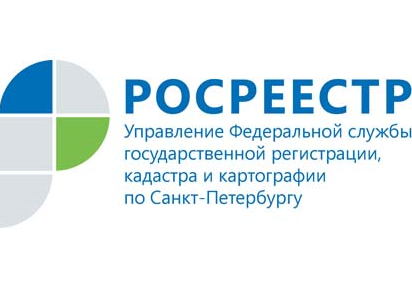 Услуги Росреестра в офисах МФЦ «Мой бизнес»Управление Росреестра по Санкт-Петербургу напоминает, что представители бизнес-сообщества могут обратиться за государственными услугами Росреестра в центры оказания услуг «Мой бизнес». Под этим брендом офисы МФЦ открыты на территории финансово-кредитных учреждений Санкт-Петербурга и структурных подразделений СПб ГКУ «МФЦ»:Здесь принимают документы от юридических лиц, индивидуальных предпринимателей и физических лиц, планирующих начать предпринимательскую деятельность, по основным государственным услугам Росреестра:постановка на кадастровый учет и регистрация прав собственности на объекты недвижимого имущества;предоставление сведений из Единого государственного реестра недвижимости (ЕГРН).Прием и выдача документов осуществляется только по предварительной записи.Записаться можно как на текущий день, так и на 14 дней вперёд посредством Центра телефонного обслуживания (812) 573-90-00 или лично,обратившись к дежурному администратору любого офиса МФЦ Санкт-Петербурга.АдресТелефонРежим работыСектор №3 МФЦ Адмиралтейского районапр. Римского-Корсакова, д. 47.Располагается на территории Банка ПАО «Банк «Санкт-Петербург» (2 этаж)573-90-00576-07-77Пн-Чт:09:30-17:00Пт:09:30-16:00Сб и Вс:ВыходнойСектор № 4 МФЦВасилеостровскогорайона3-я линия В.О., д. 20.Располагается на территории Банка ПАО «Банк «Санкт-Петербург» (2 этаж)573-90-00576-07-38Пн-Чт:09:30-17:00Пт:09:30-16:00Сб и Вс:ВыходнойСектор №4 МФЦ Кировского районапр. Стачек, д. 47.Располагается на территории Банка ПАО «Банк «Санкт-Петербург» (2 этаж)573-90-00576-07-39Пн-Чт:09:30-17:00Пт:09:30-16:00Сб и Вс:ВыходнойСектор №6 МФЦ Невского районаул. Ивановская, д. 7.Располагается на территории Банка ПАО «Банк «Санкт-Петербург» (1 этаж)573-90-00576-07-75Пн-Чт:09:30-17:00Пт:09:30-16:00Сб и Вс:ВыходнойСектор № 3 МФЦ Петроградского районаКаменноостровский пр., д.41.Располагается на территории Банка ПАО «Сбербанк России» (1 этаж)573-90-00576-07-94Пн-Чт:09:30-17:00Пт:09:30-16:00Сб и Вс:ВыходнойСектор № 4 МФЦ Калининского районаПолюстровский пр., д. 61, лит. А.Бизнес-зона МФЦ573-90-00576-07-99Пн-Чт:09:00-18:00Пт:09:30-17:00Сб и Вс:ВыходнойСектор № 2 МФЦ Приморского районаБогатырский пр., д. 52/1, лит. А МФЦ для бизнеса573-90-00573-94-90Пн-Чт:09:00-18:00Пт:09:30-17:00Сб и Вс:Выходной